CEB : dossier 7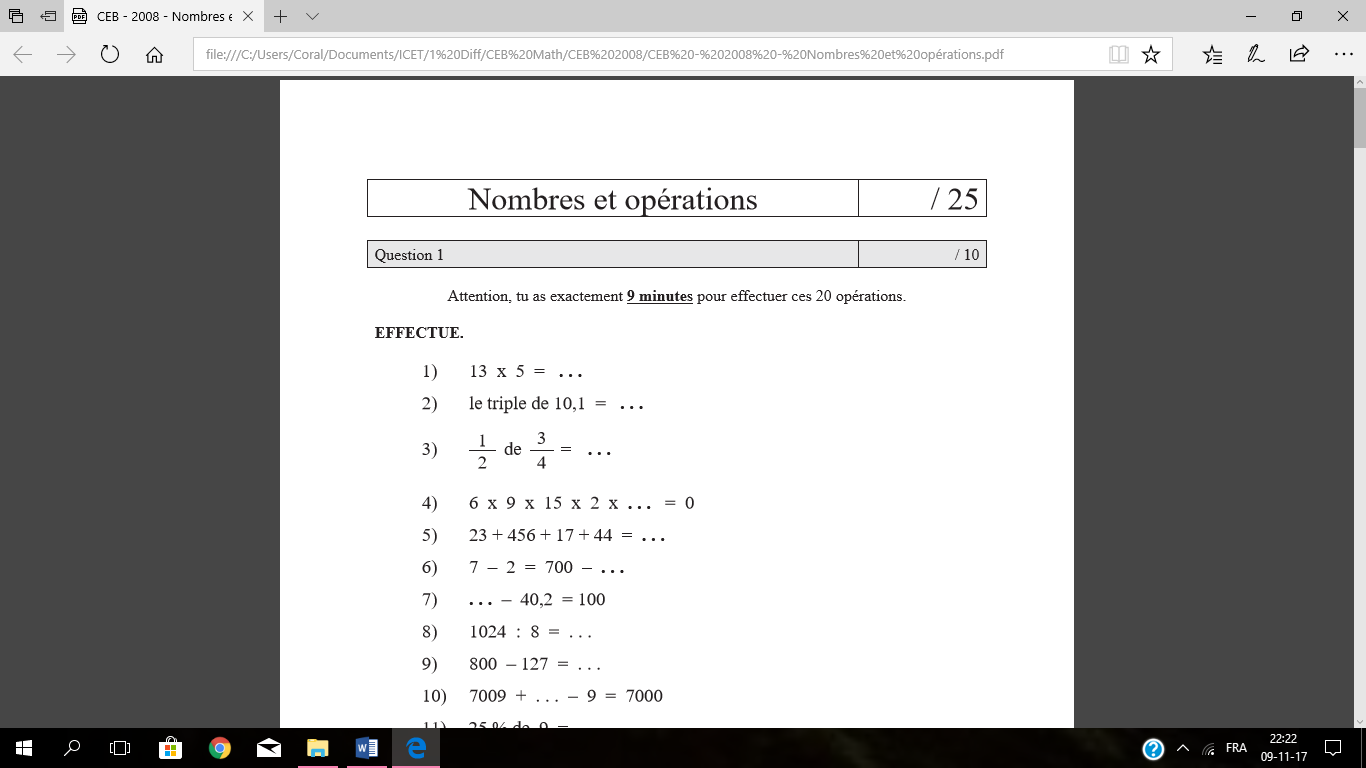 Attention chrono, tu as exactement 7min30 pour réaliser ces 15 calculs.99 999 + 3  =  . . .4758  +  . . .  =  500038 + 9 + 10 + 11 + 32 =  . . .23 + 456 + 17 + 44  =  . . .78   +   55   +   122   +   1045   =   . . .19   +   29   +   59   =   . . .87 + 35 + 313 + 2 065  =    ..........76,8 + 99,3  =   ..........128 + 587 + 113 + 172 = __________998 + 587 = __________311 + 195 + 89 + 205 = __________28,55 + 2,99 = __________19,98 + 7,52 = ____________________ + 17,5 = 38,62 250 + 330 + 1 750 + __________ = 5 000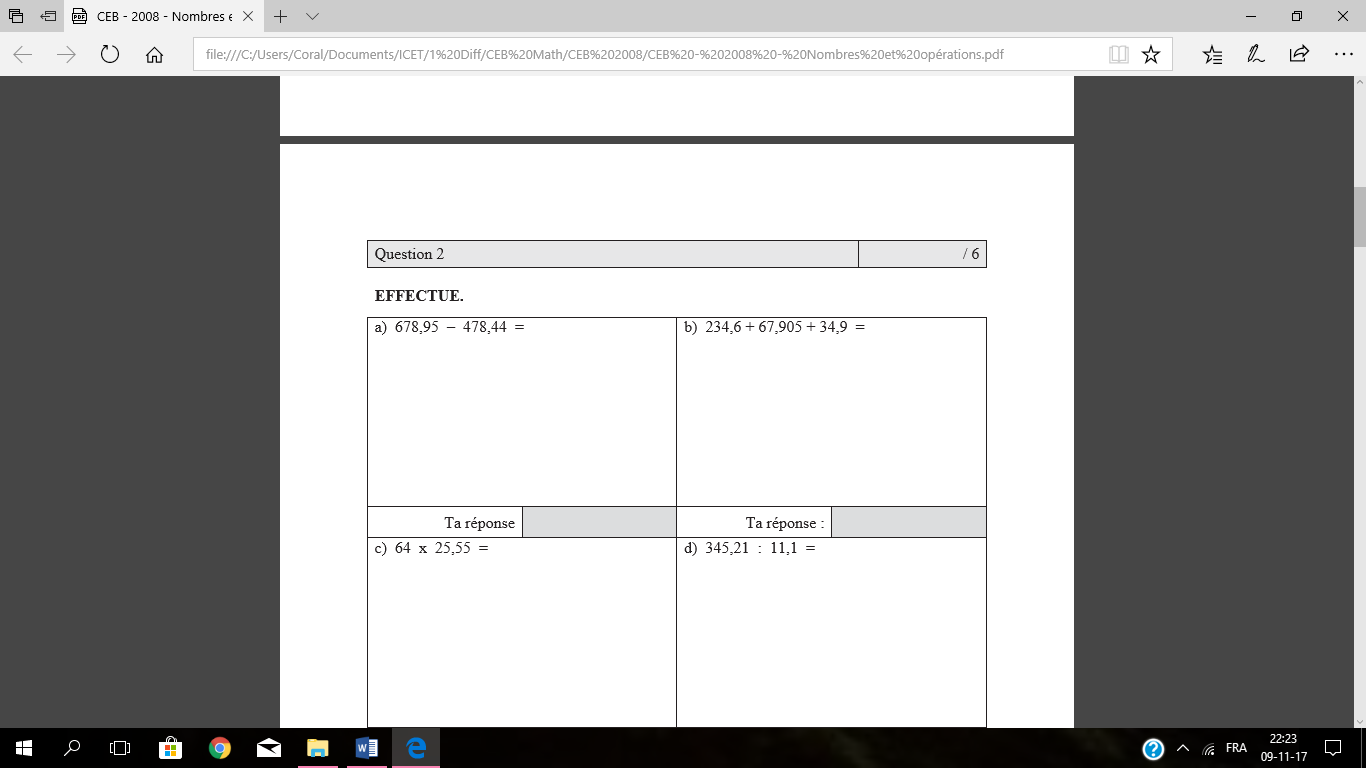 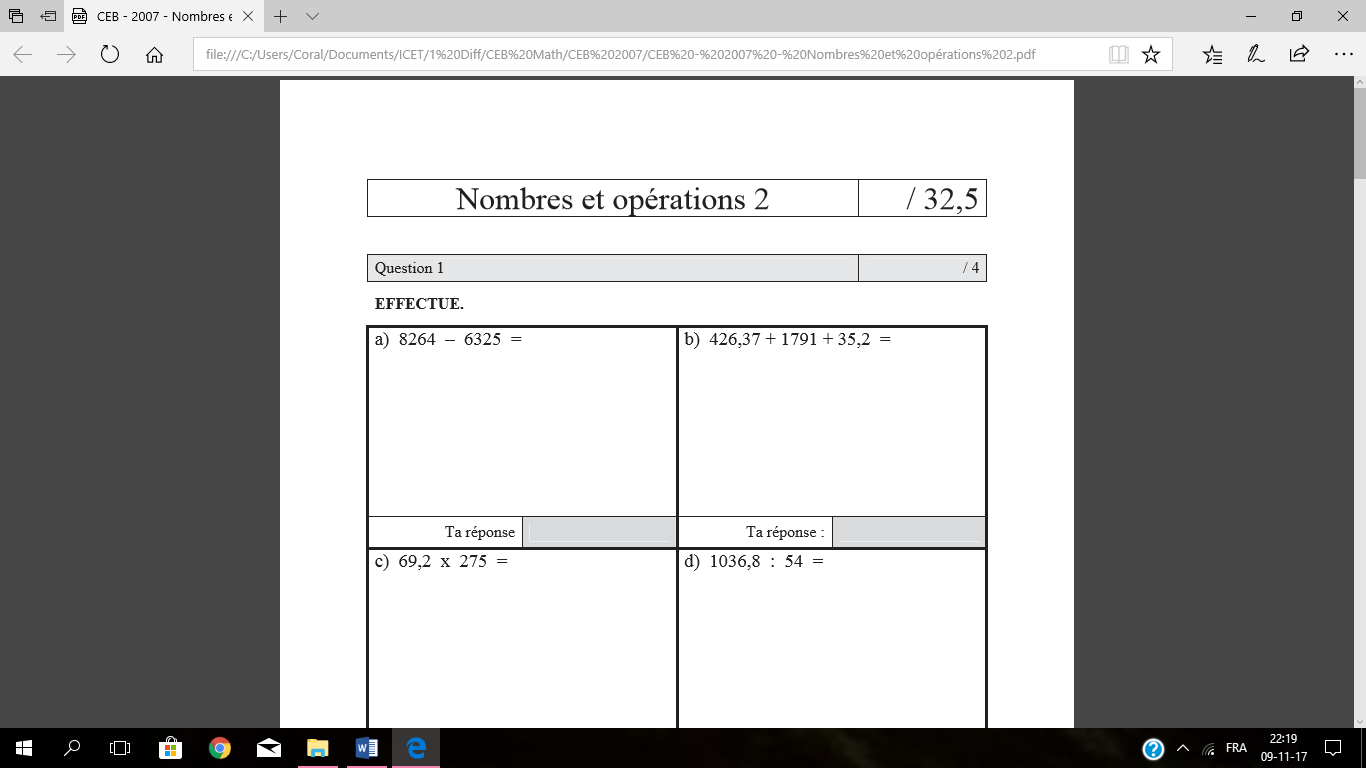 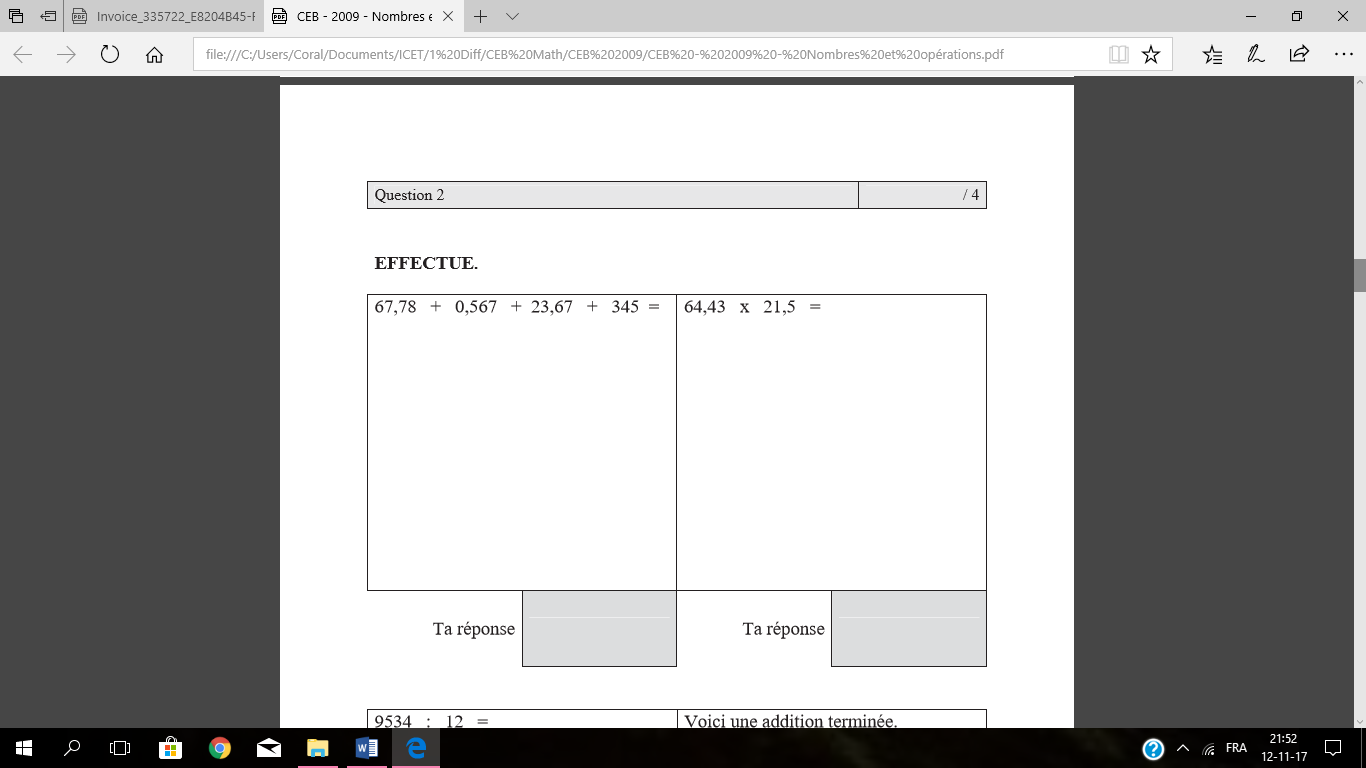 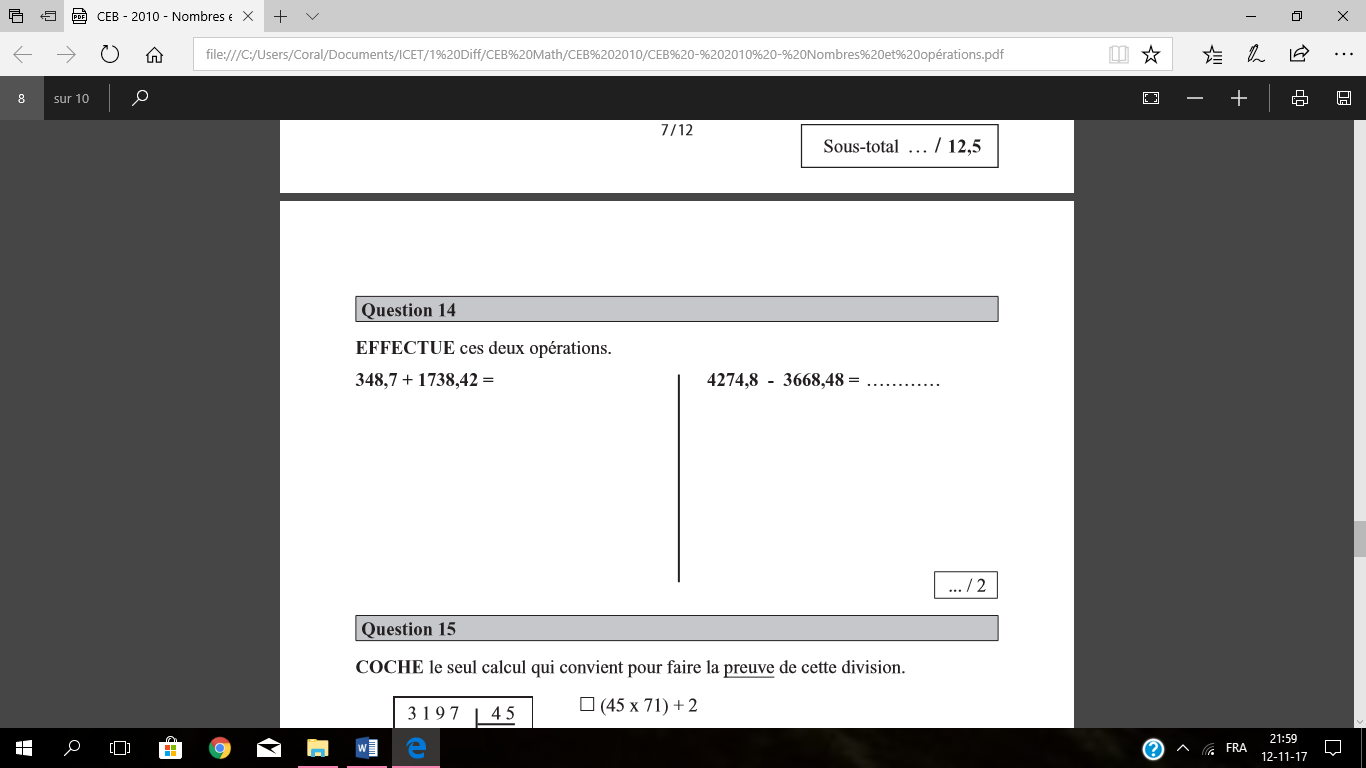 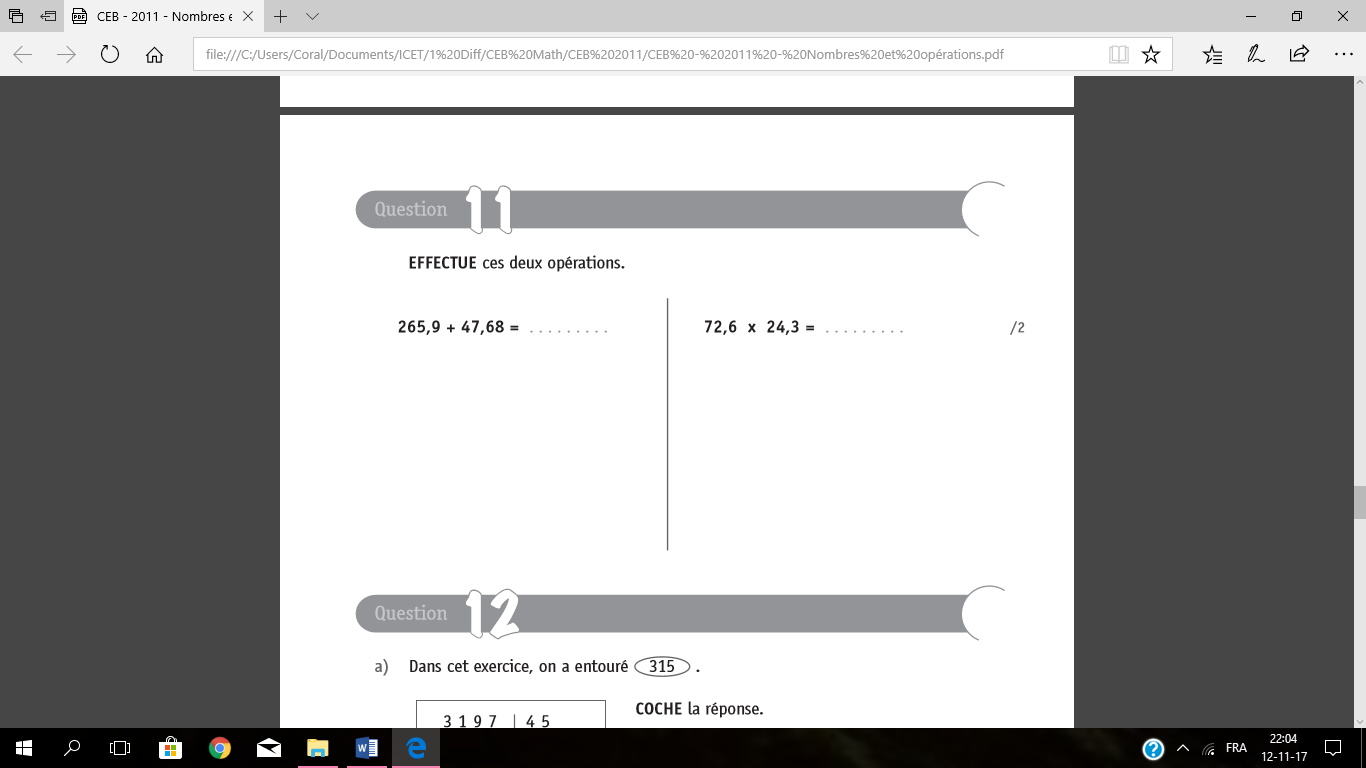 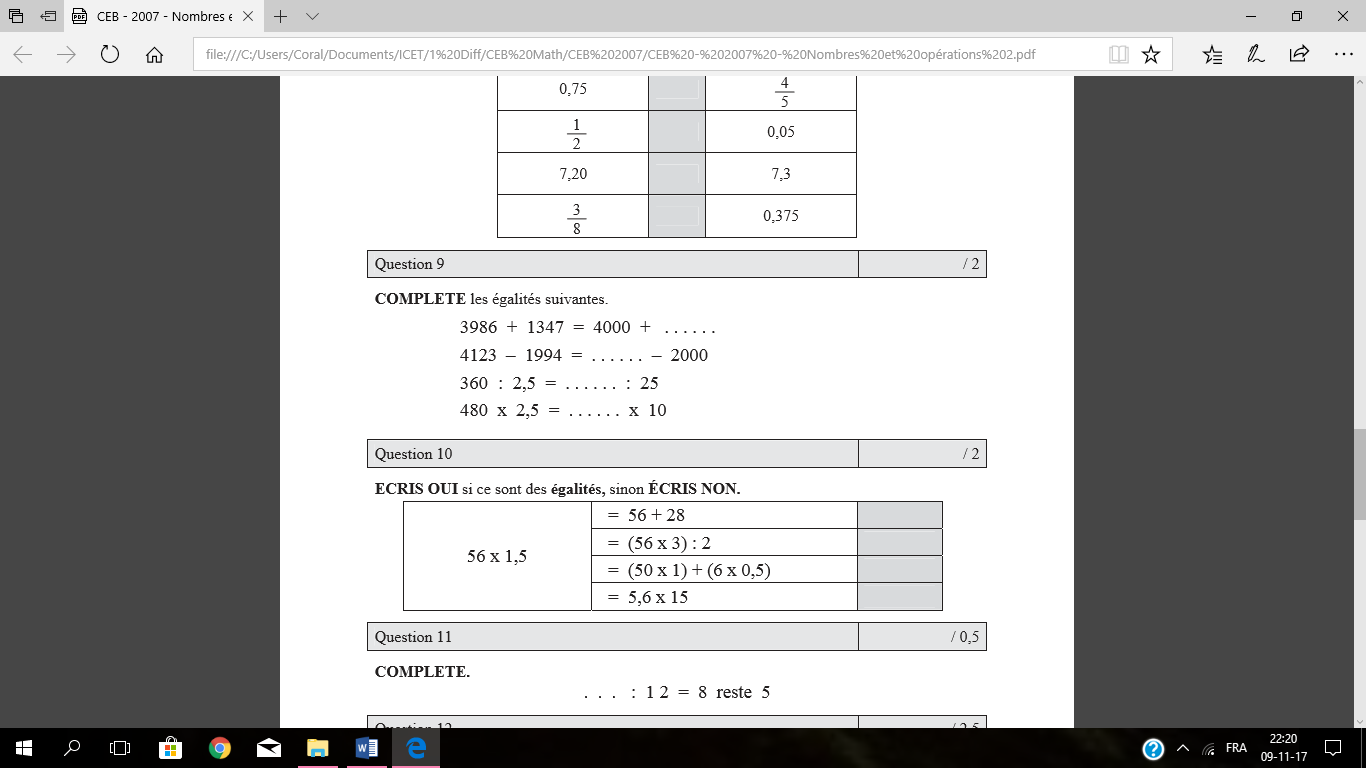 42,9 + 31,5 = 43 +  . . . . . .76,4 + 83,9 = _____________ + 84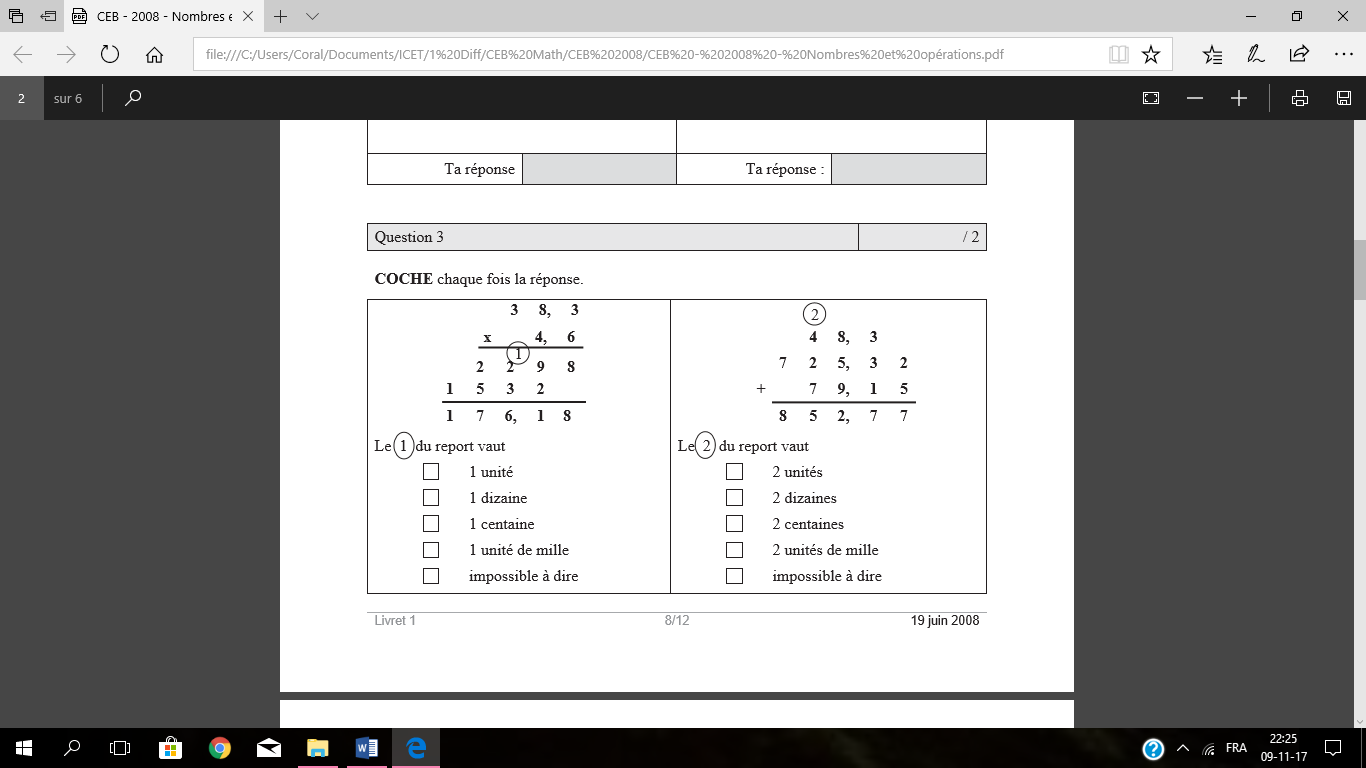 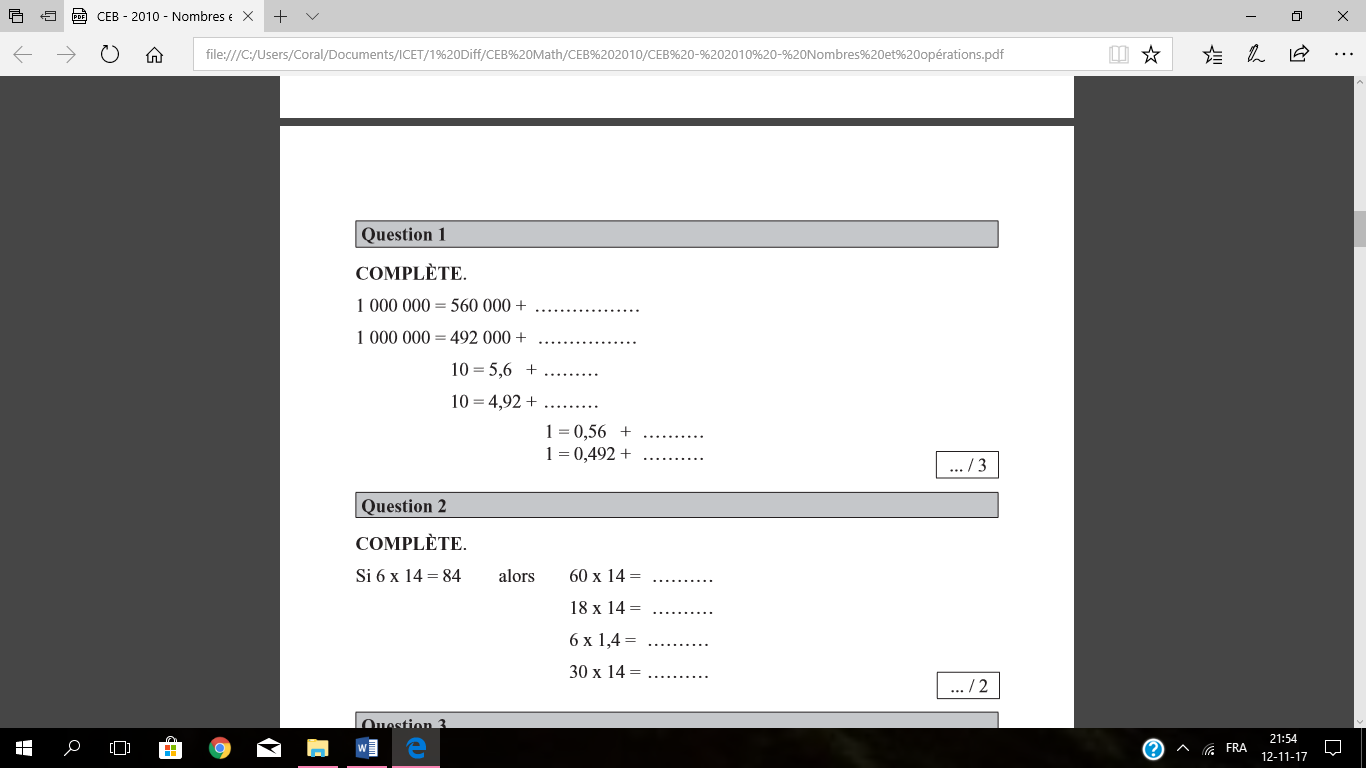 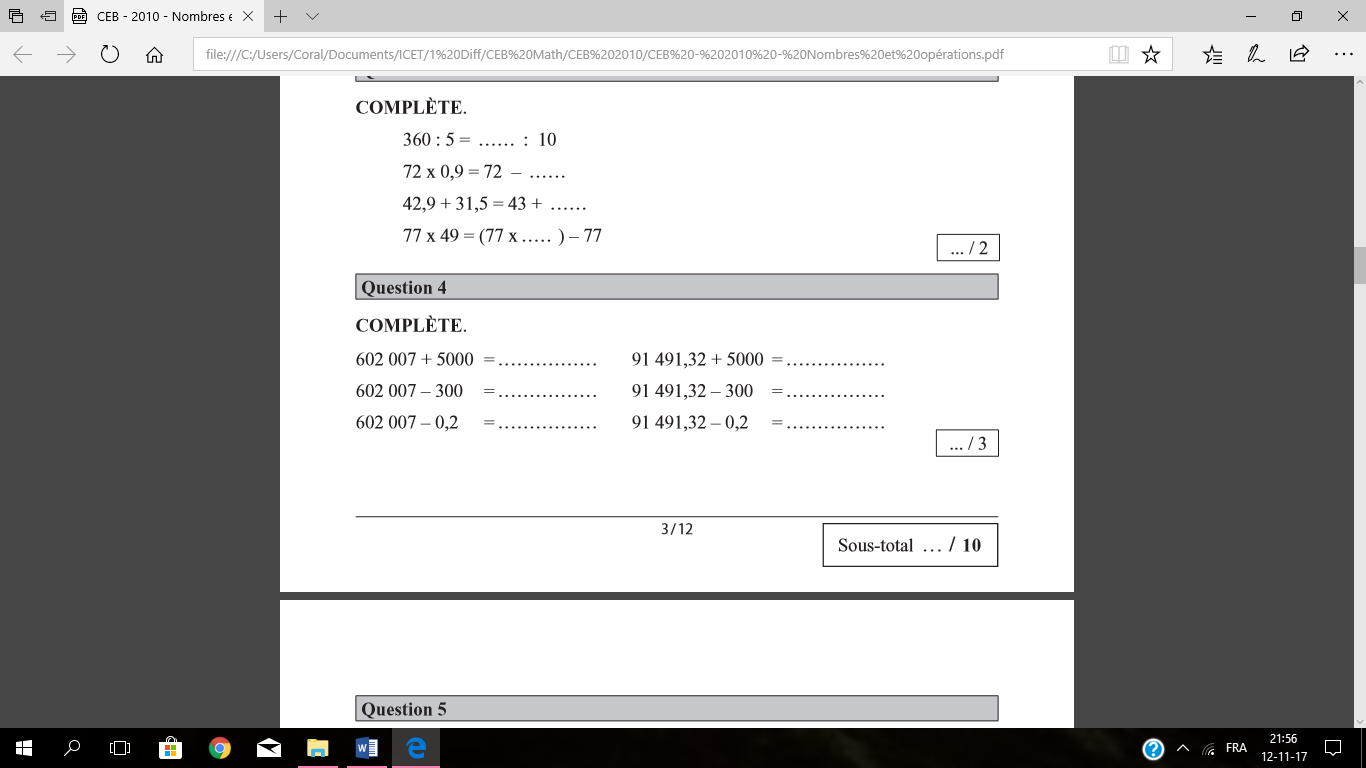 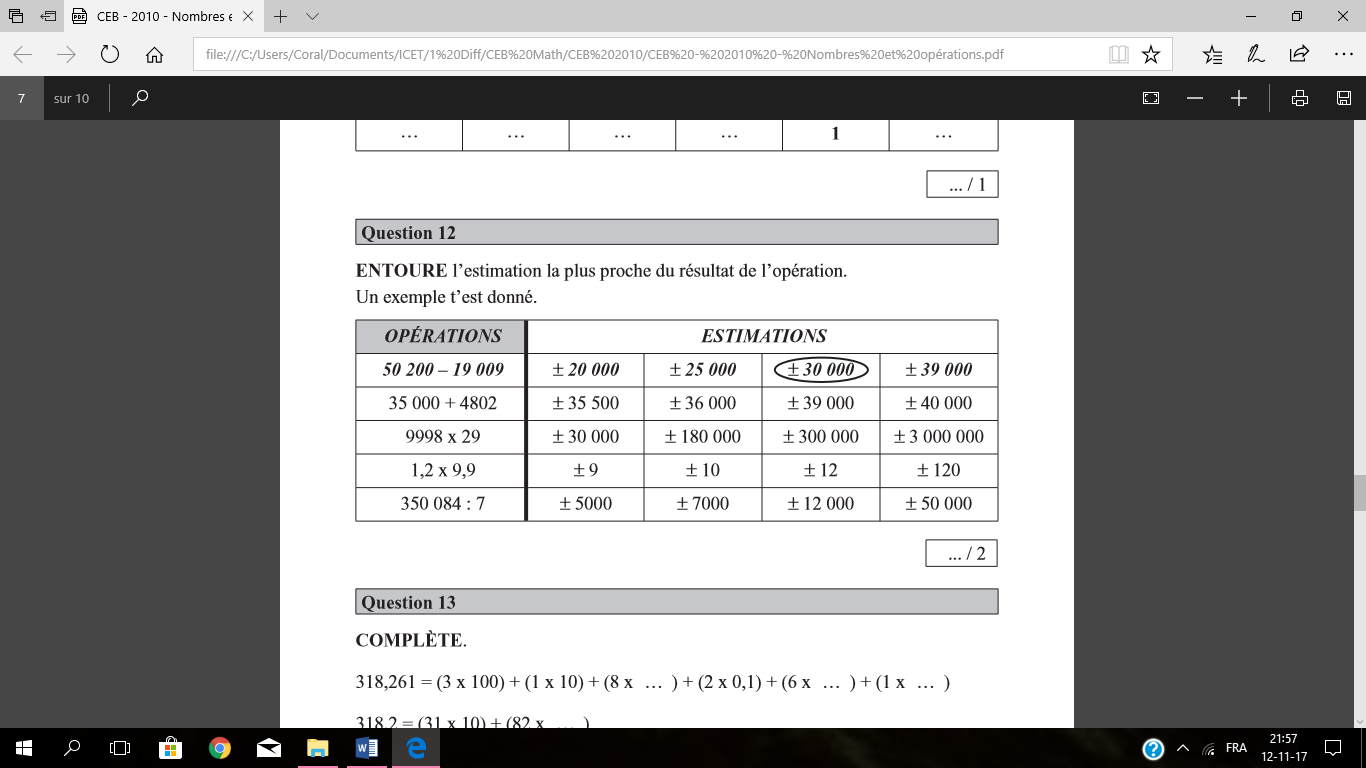 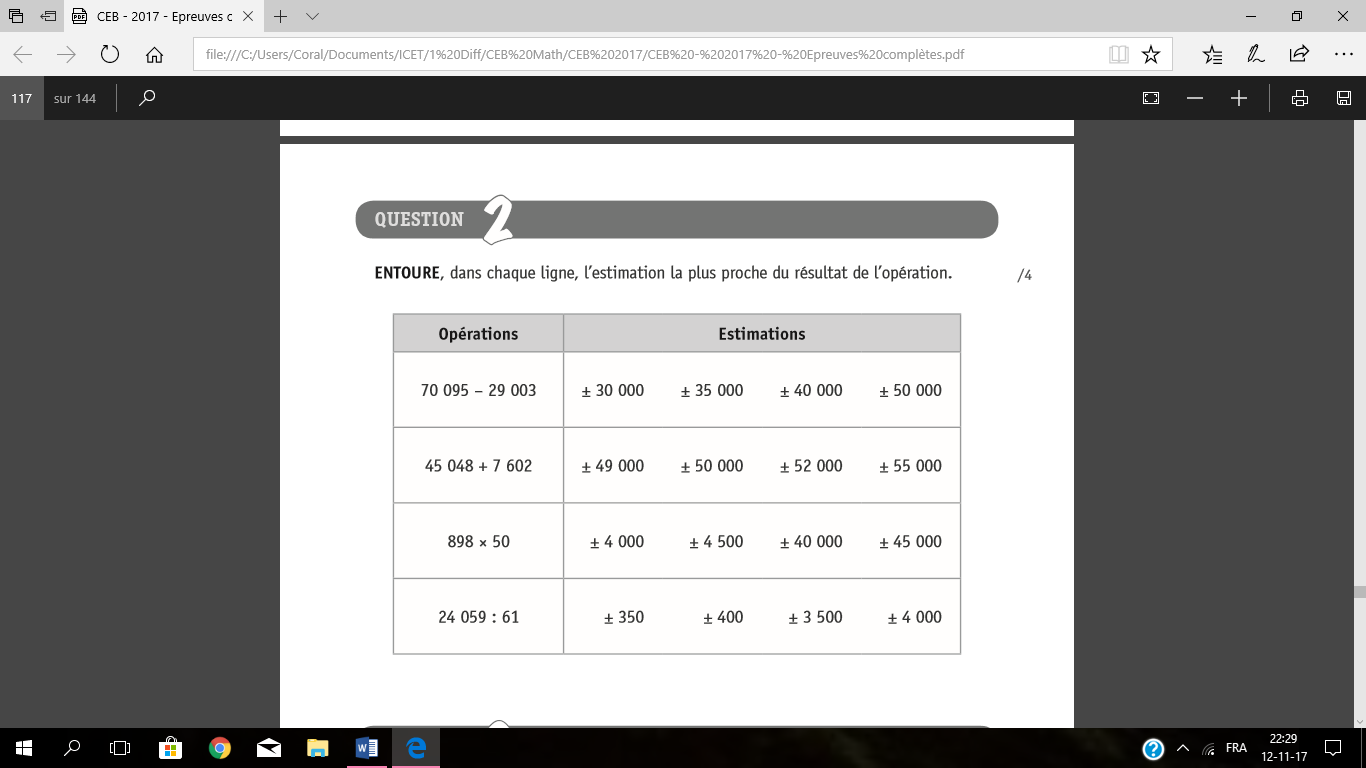 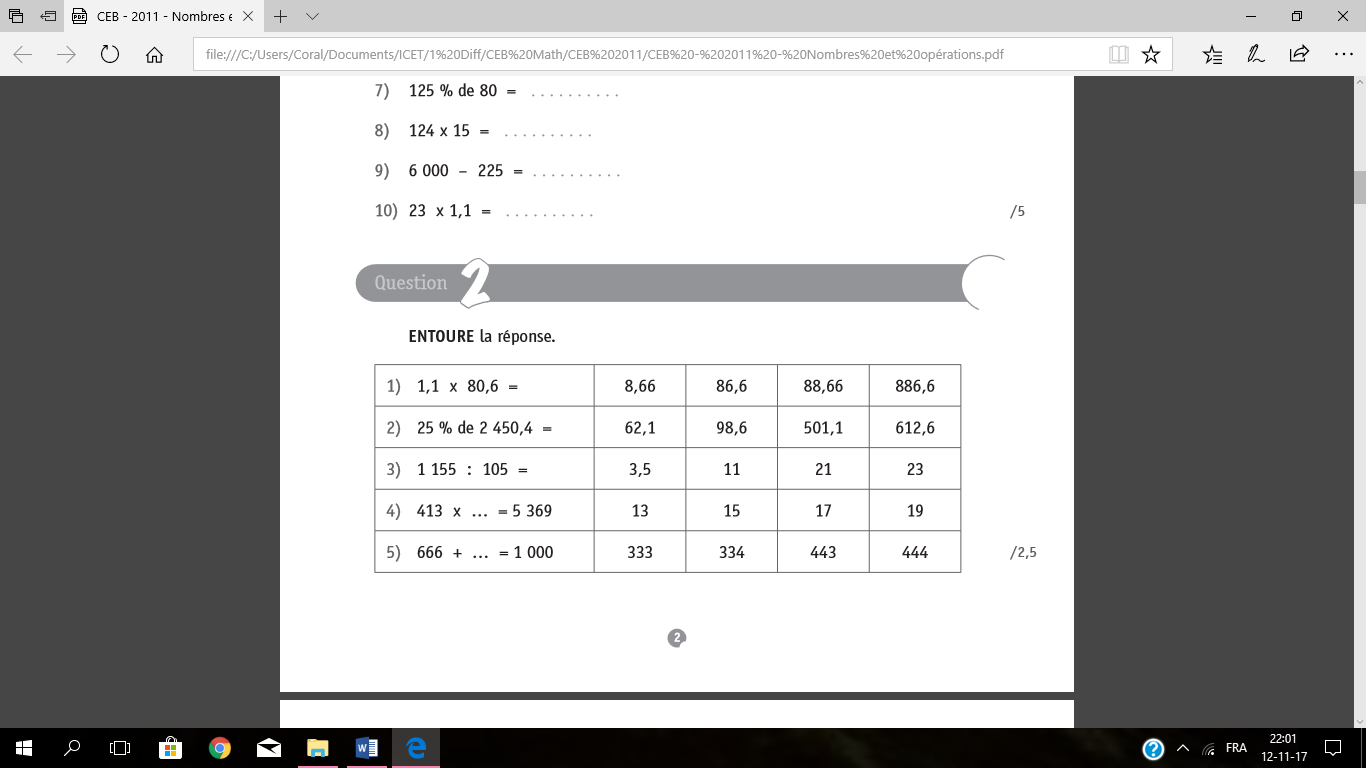 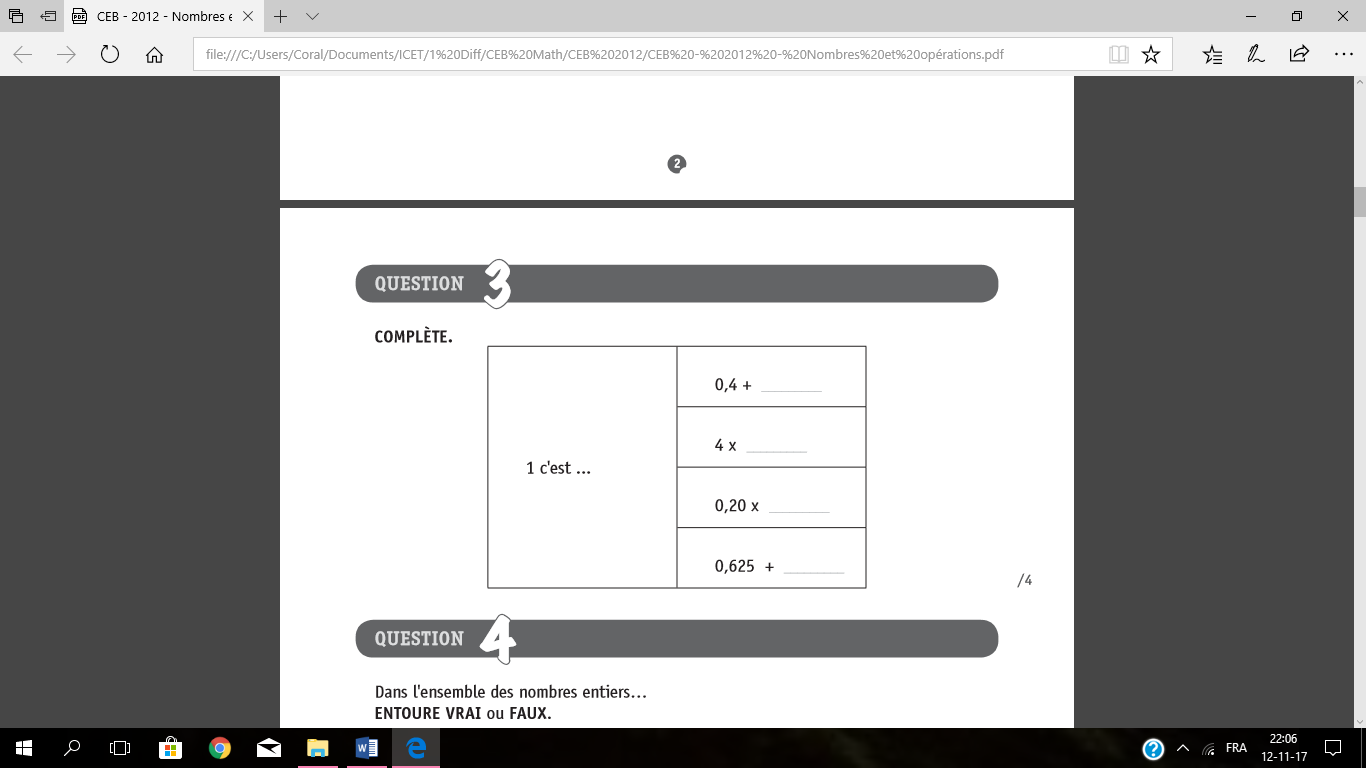 1 c'est ... 0,4 +  _________1 = 0,675 + _______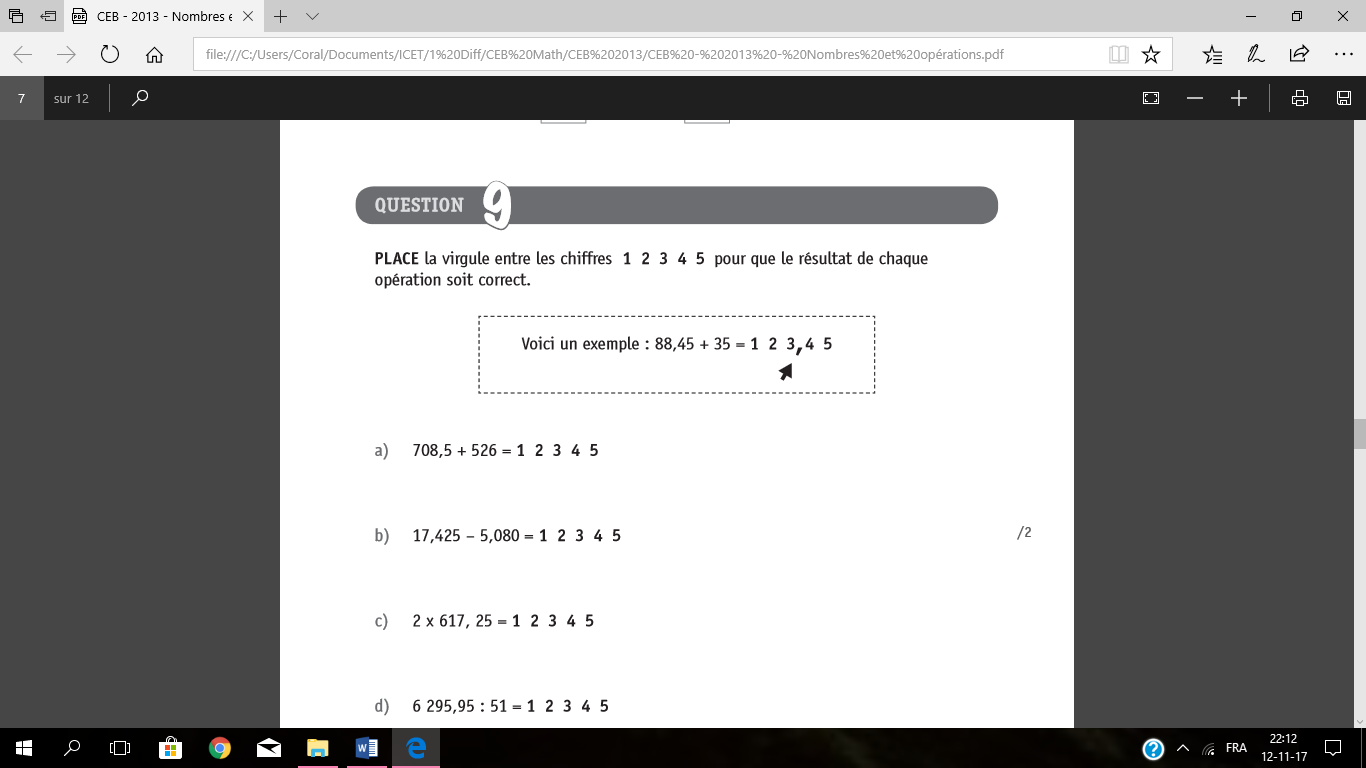 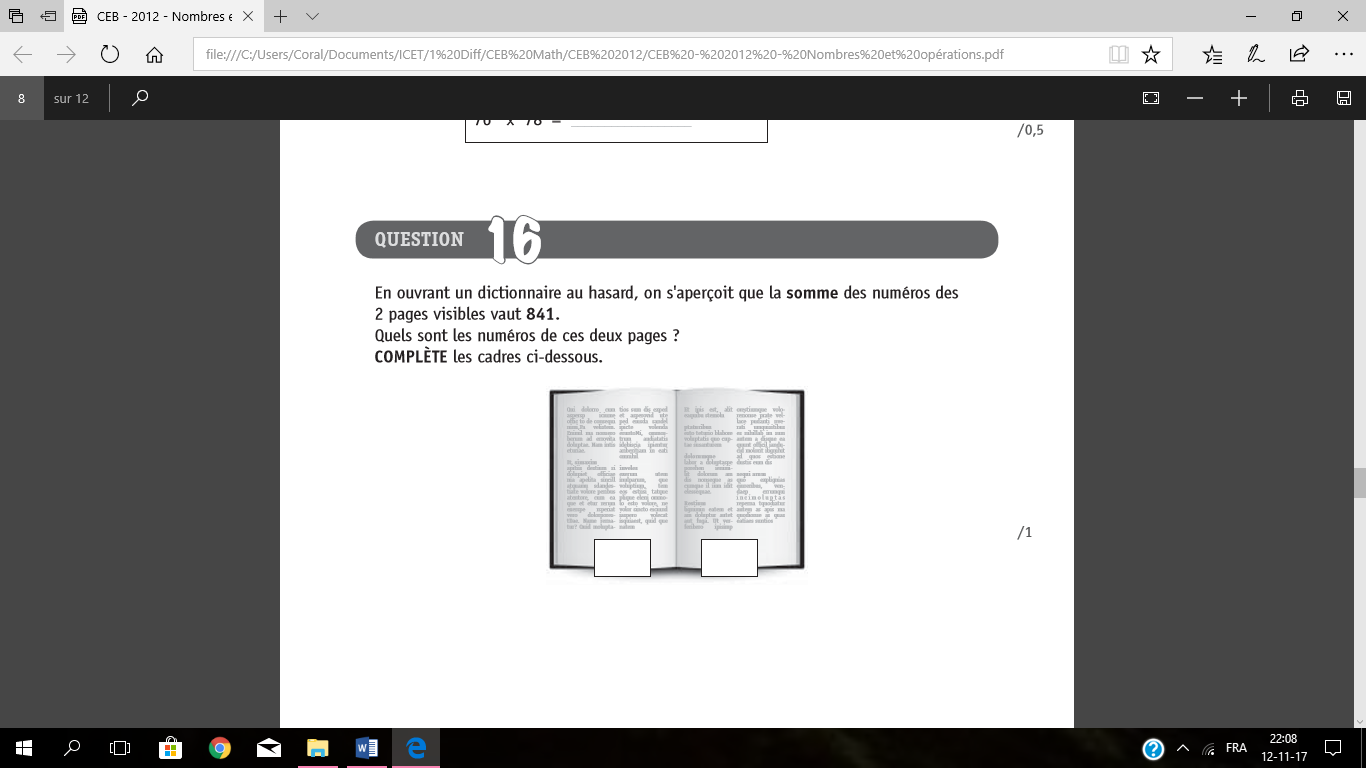 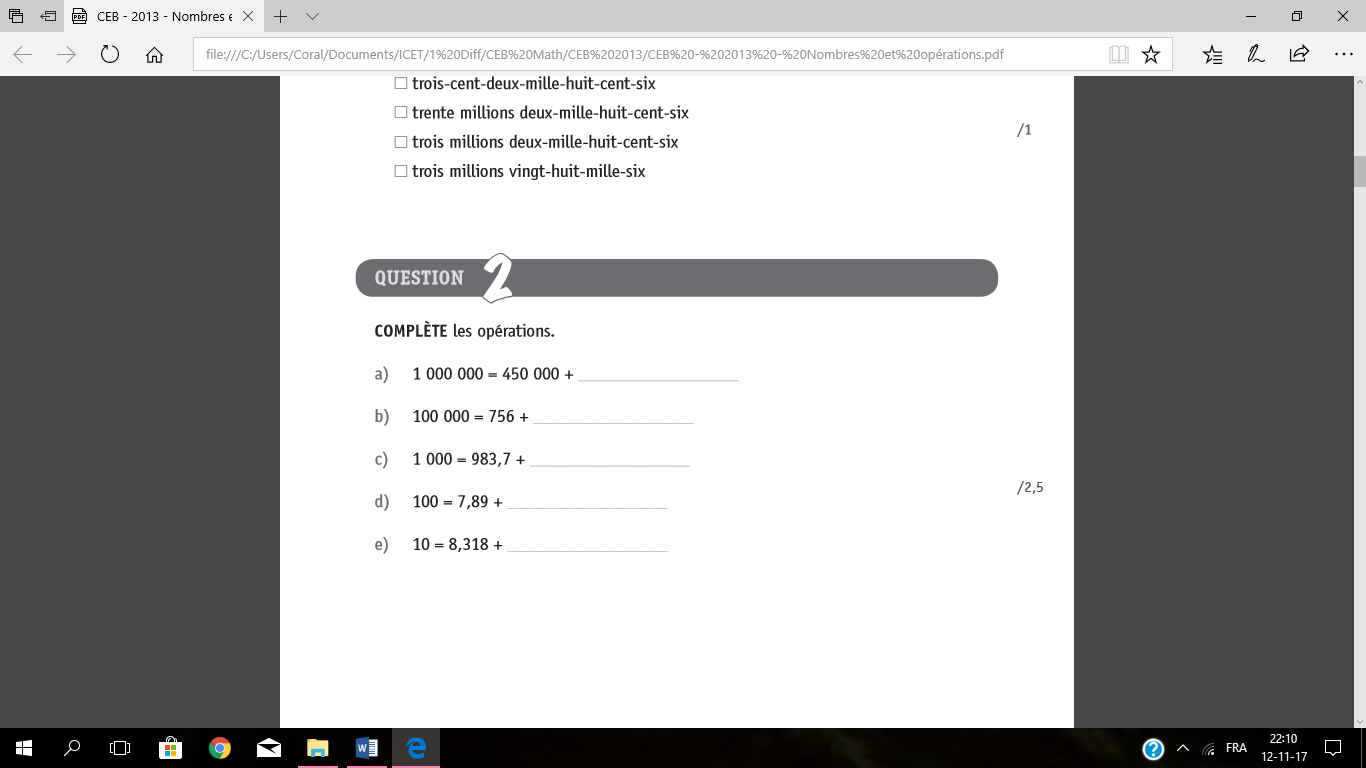 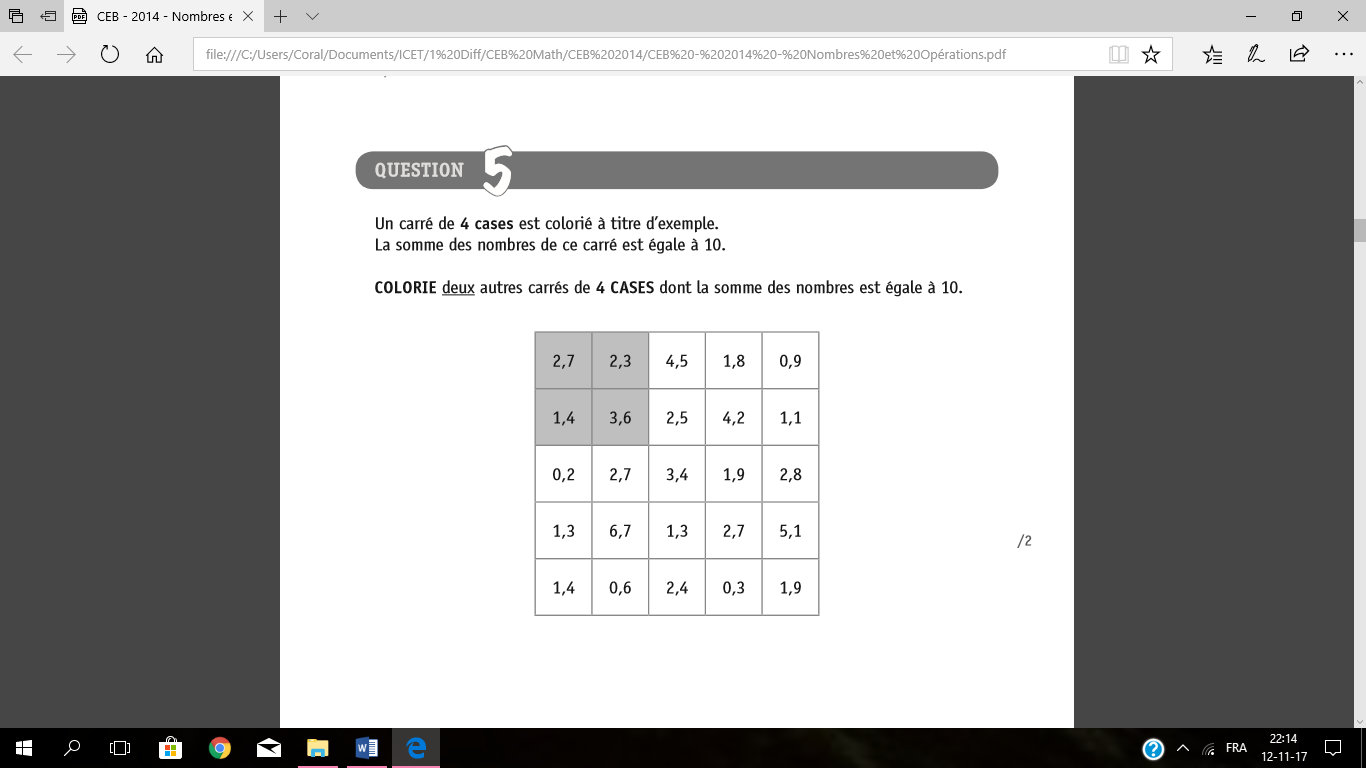 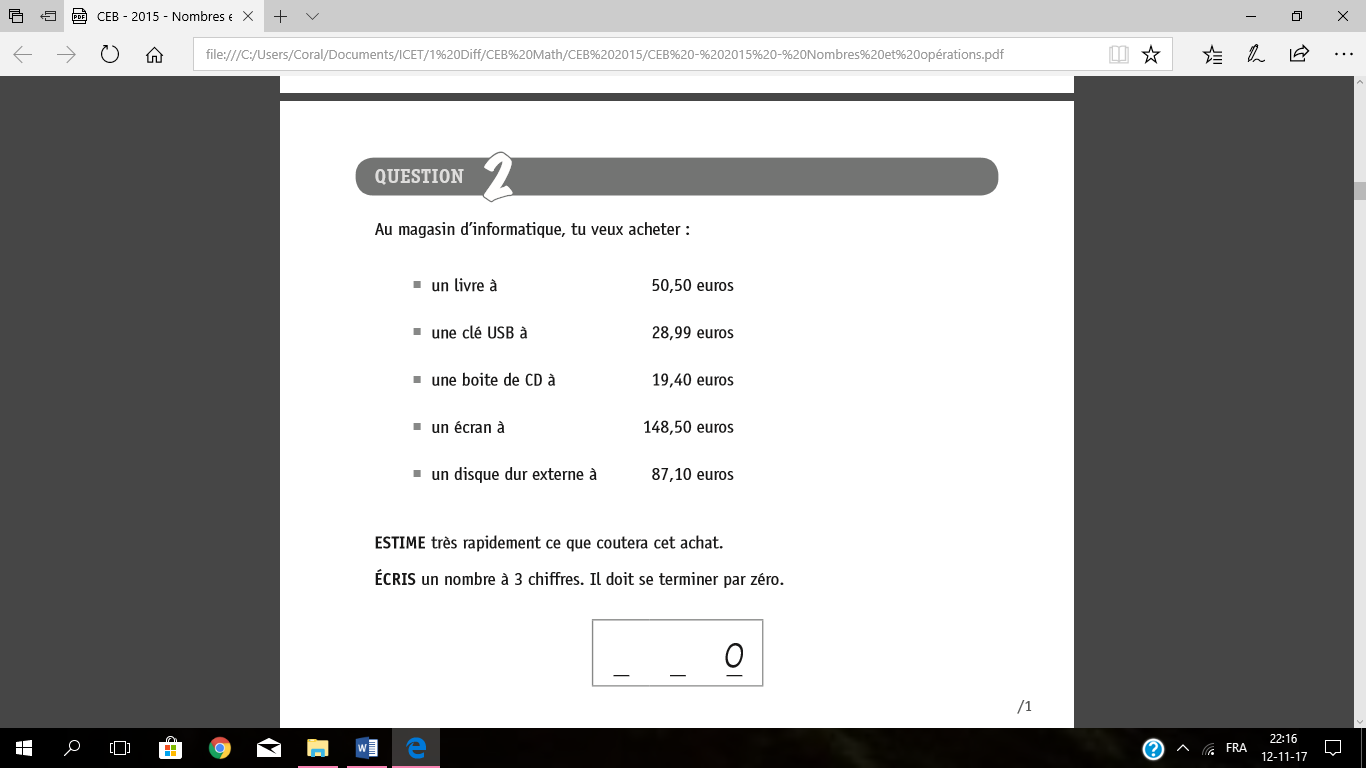 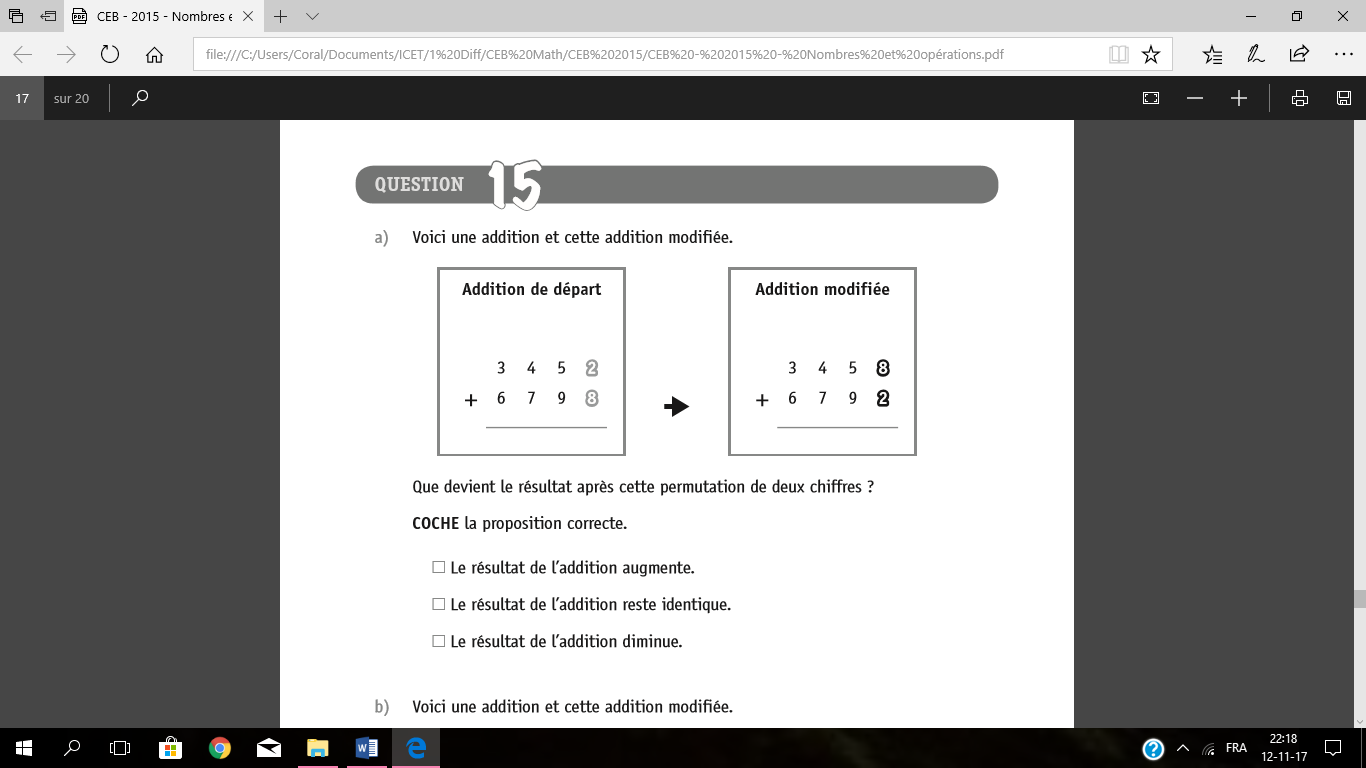 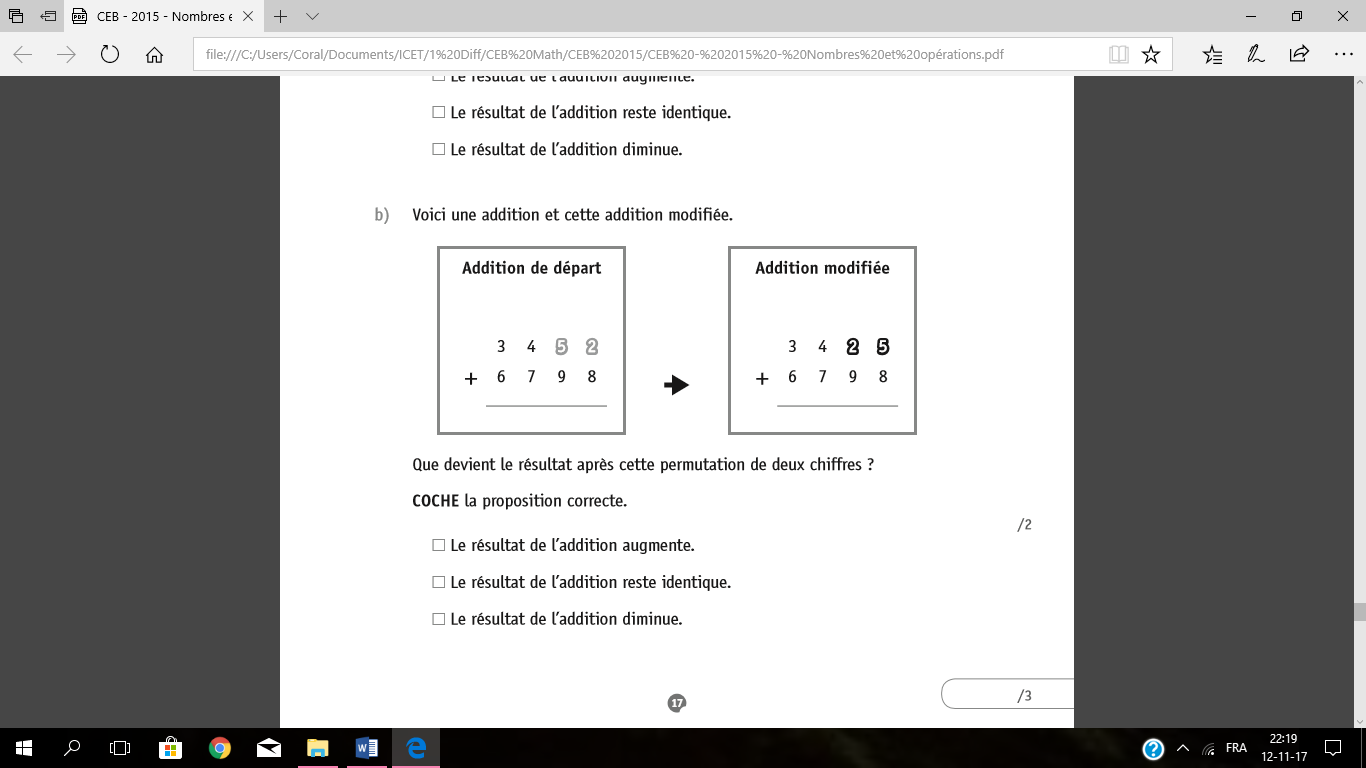 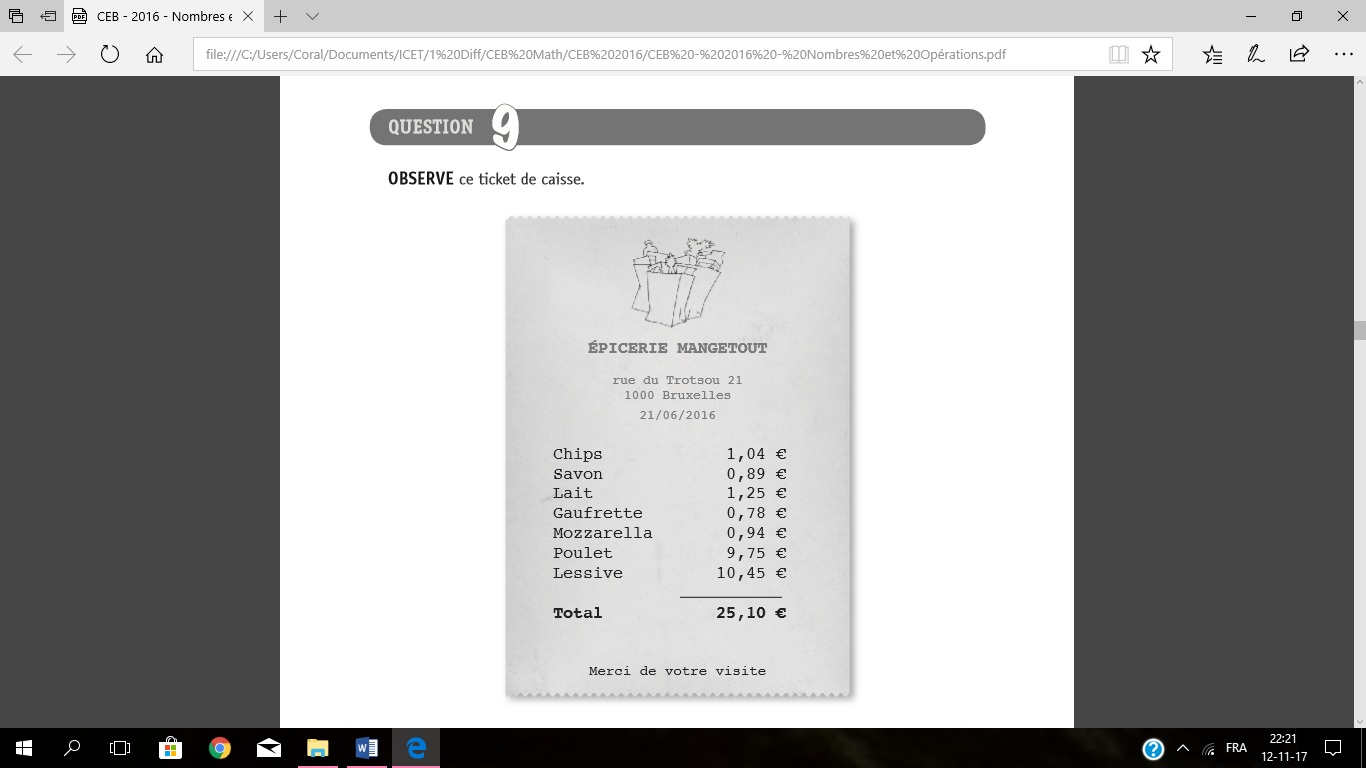 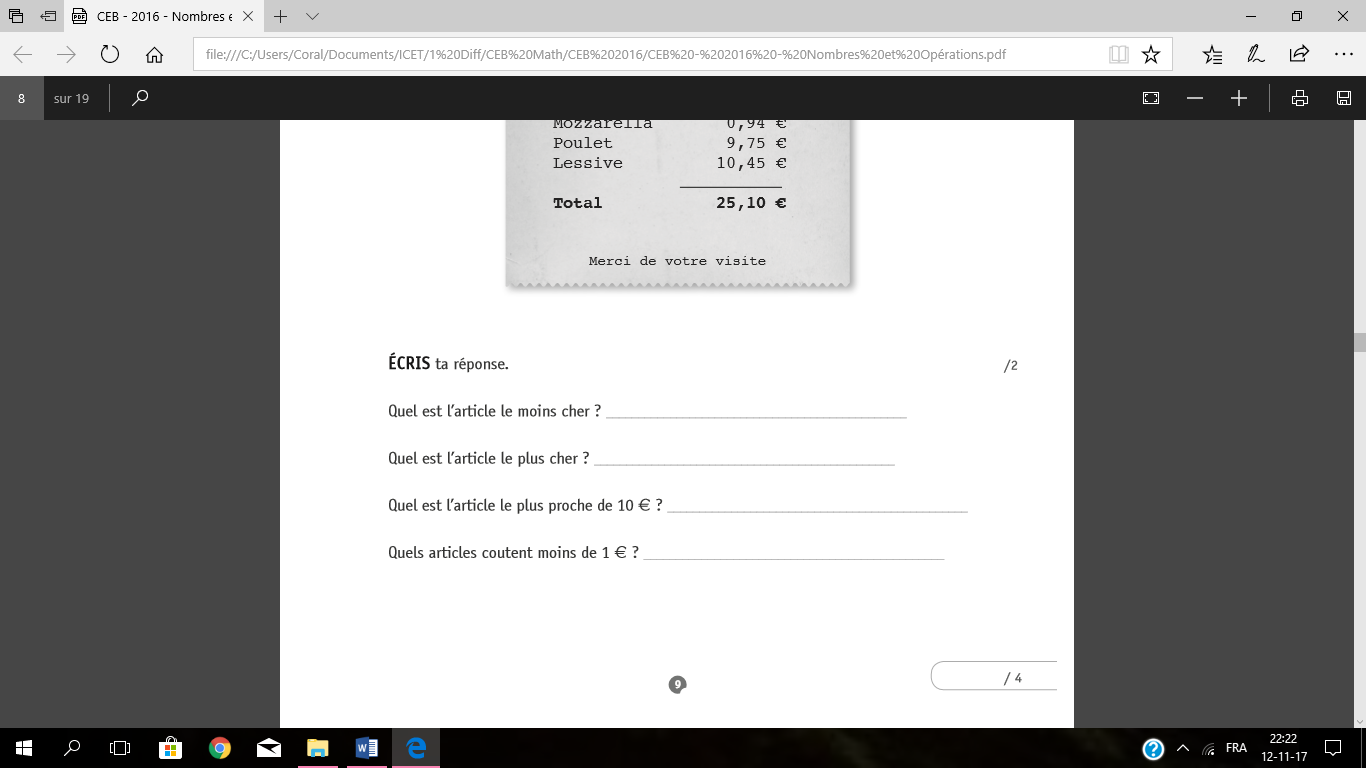 Si cela avait été ton CEB, tu aurais eu …………… /48